Kia ora koutou Tinui whānau and friends!First off, welcome back to school.  I’d like to thank all those who have helped with the fund raising activities associated with the Tinui Horse Sports and those of you who were helpers at the fishing comp at Castlepoint.We have had a couple of staff changes over the break with Helen Welch being appointed as our new teacher aide in Room 4 and Simon Couling has begun the term teaching in Room 3.  Mieke Couling will continue in Room 4 but will teach 3 days per week (Monday to Wednesday) and should be Room 4 parents first point of contact for all enquiries regarding your child if they are in Room 4. To contact Mieke and Simon you can call school on 3726878 before or after school but the best form of contact is via email.Contact Mieke at miekec@tinui.school.nz and Simon on simonc@tinui.school.nz There are some new students to welcome as well and their smiling faces will appear in next week’s newsletter.  We are aiming to become a more sustainable school and will be sending paper copies of newsletters only to families who request one.  The newsletter will be emailed and put up on the school website. We will send a note home and on Skool Loop that families can respond to regarding the newsletter.The year 4-8 students  had a great day participating in the pedal ready programme and tomorrow Victoria university is visiting to deliver a science discovery day with all of our students and they will deliver 3 50 minute lessons to both classes.  Finally the building project refurbishing room 2 was not completed over the break but is on track to be completed in the next couple of weeks which is very exciting. We are looking forward to seeing you all on Friday afternoon from 3-5pm.  Bring your togs and there will be a sausage on the barby for an afternoon snack.   If you need to contact me please do so at school or on principal@tinui.school.nzNga mihiRichard LennoxPEDAL READY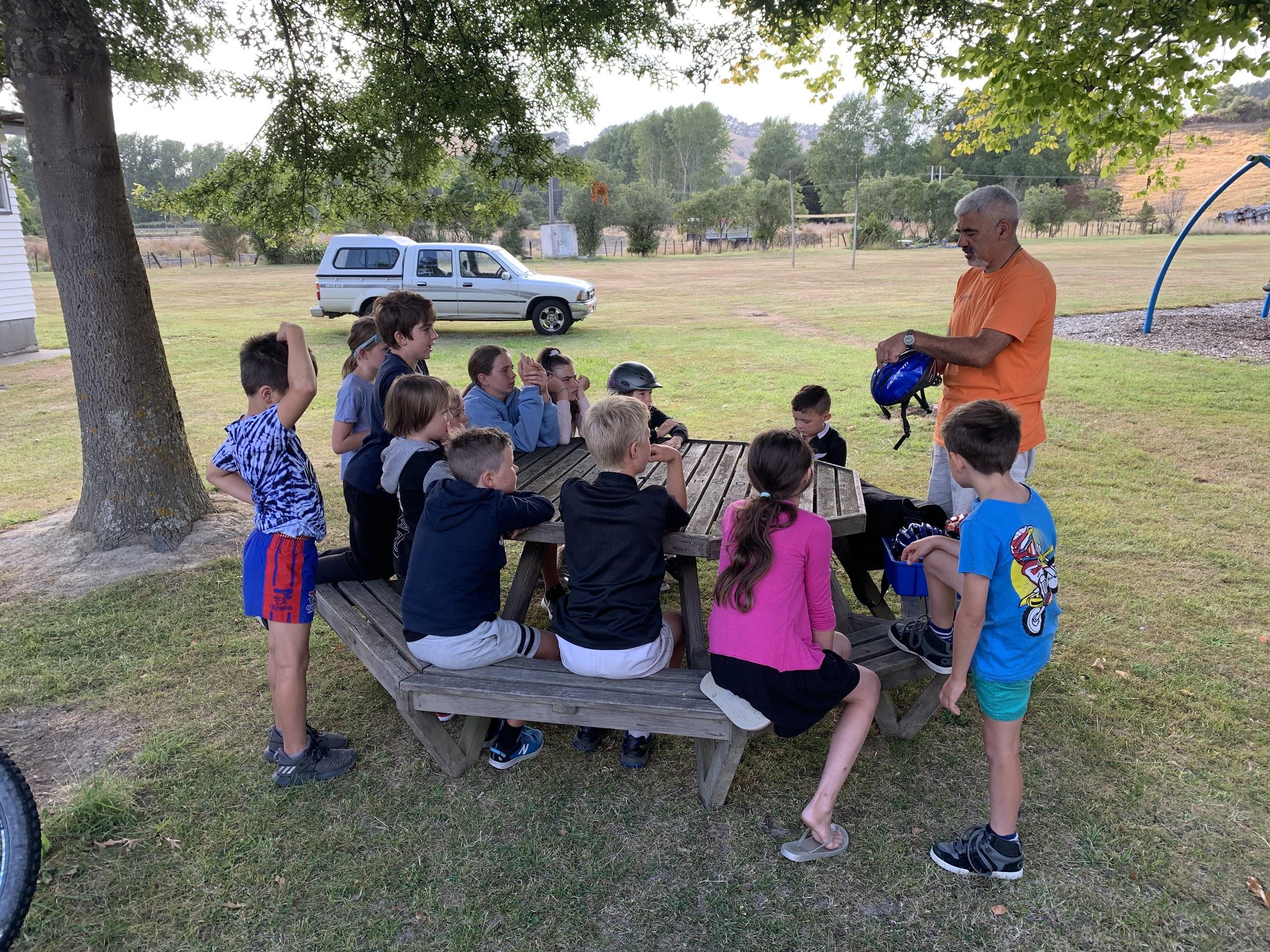 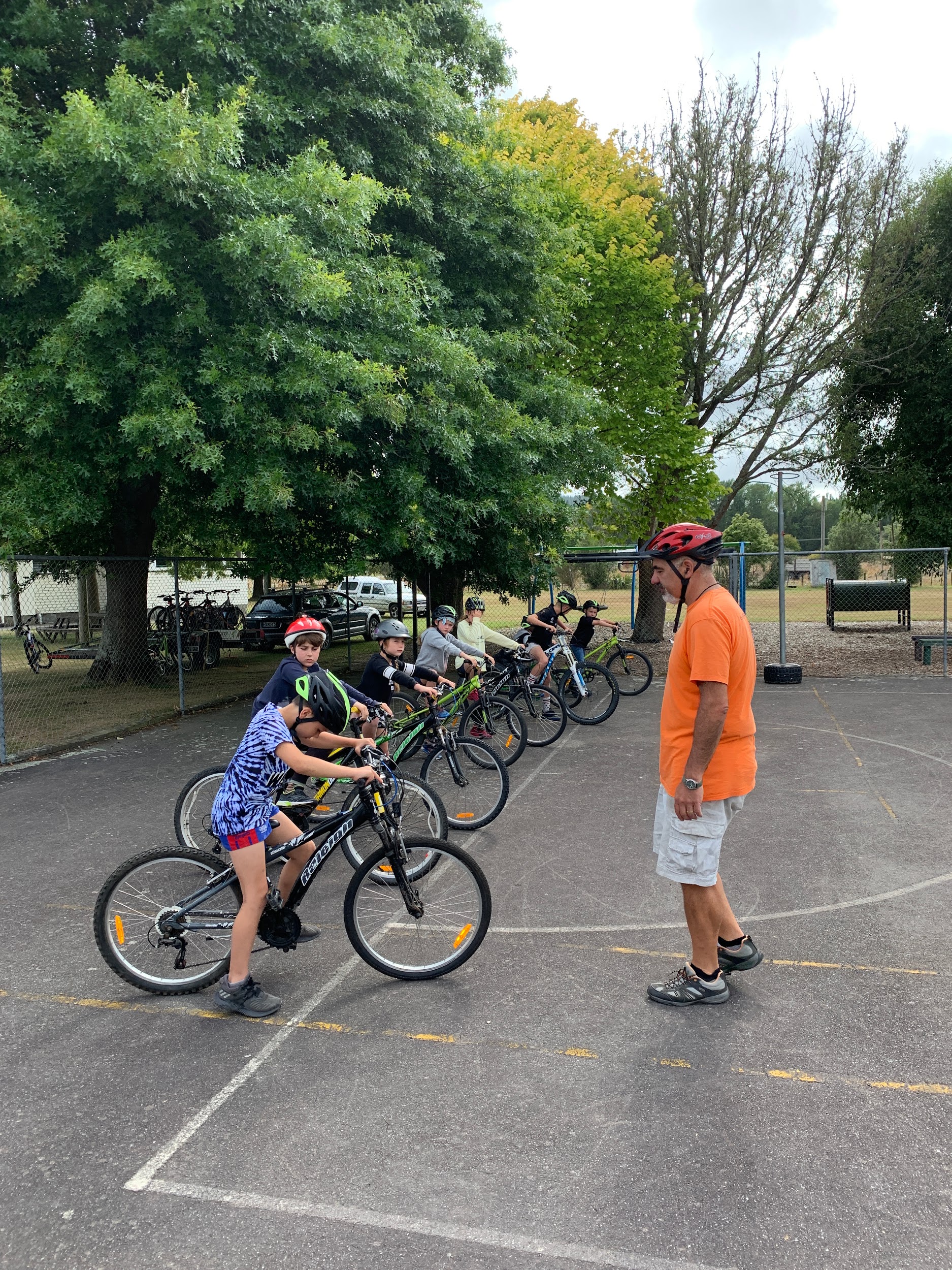 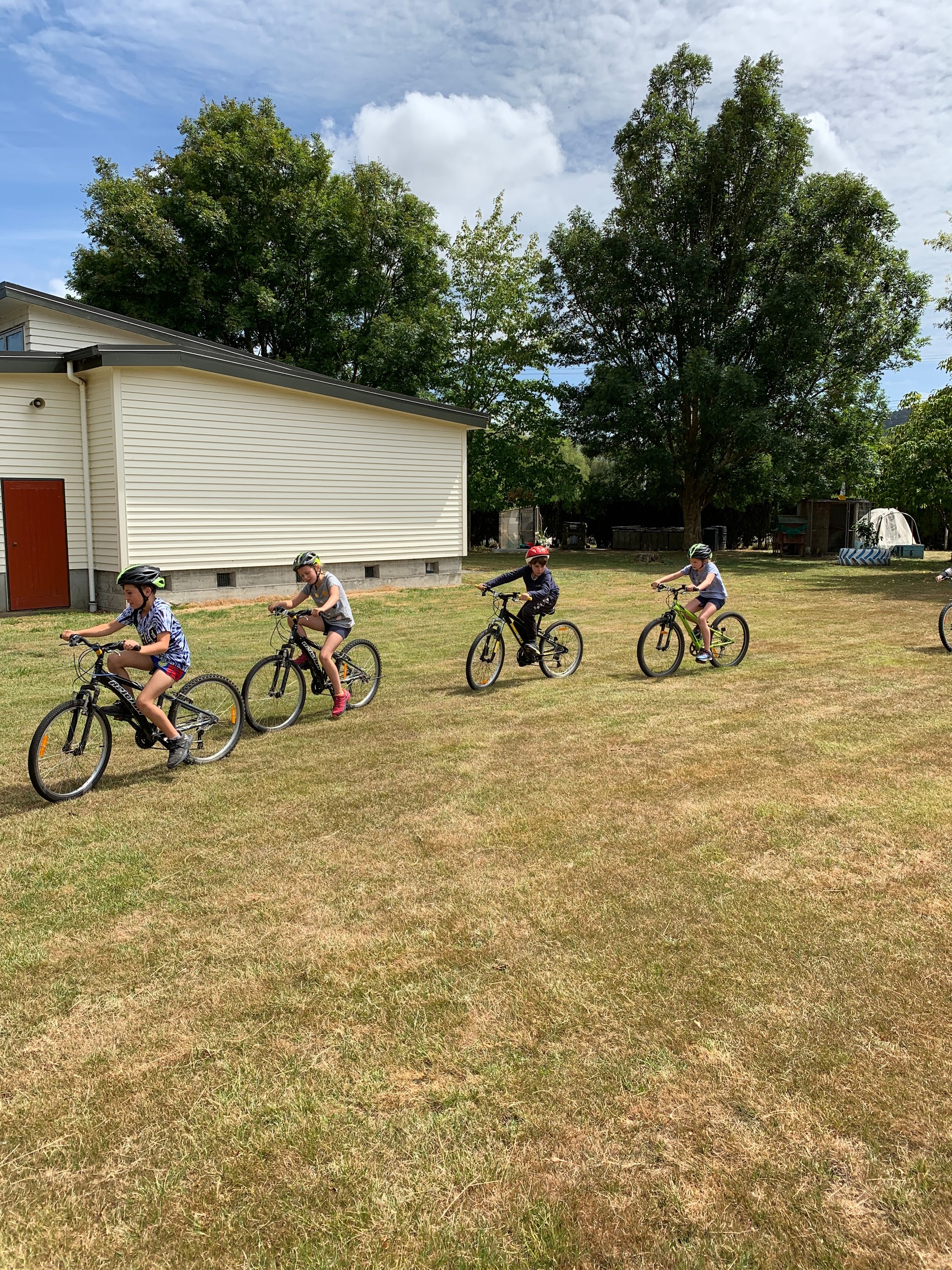 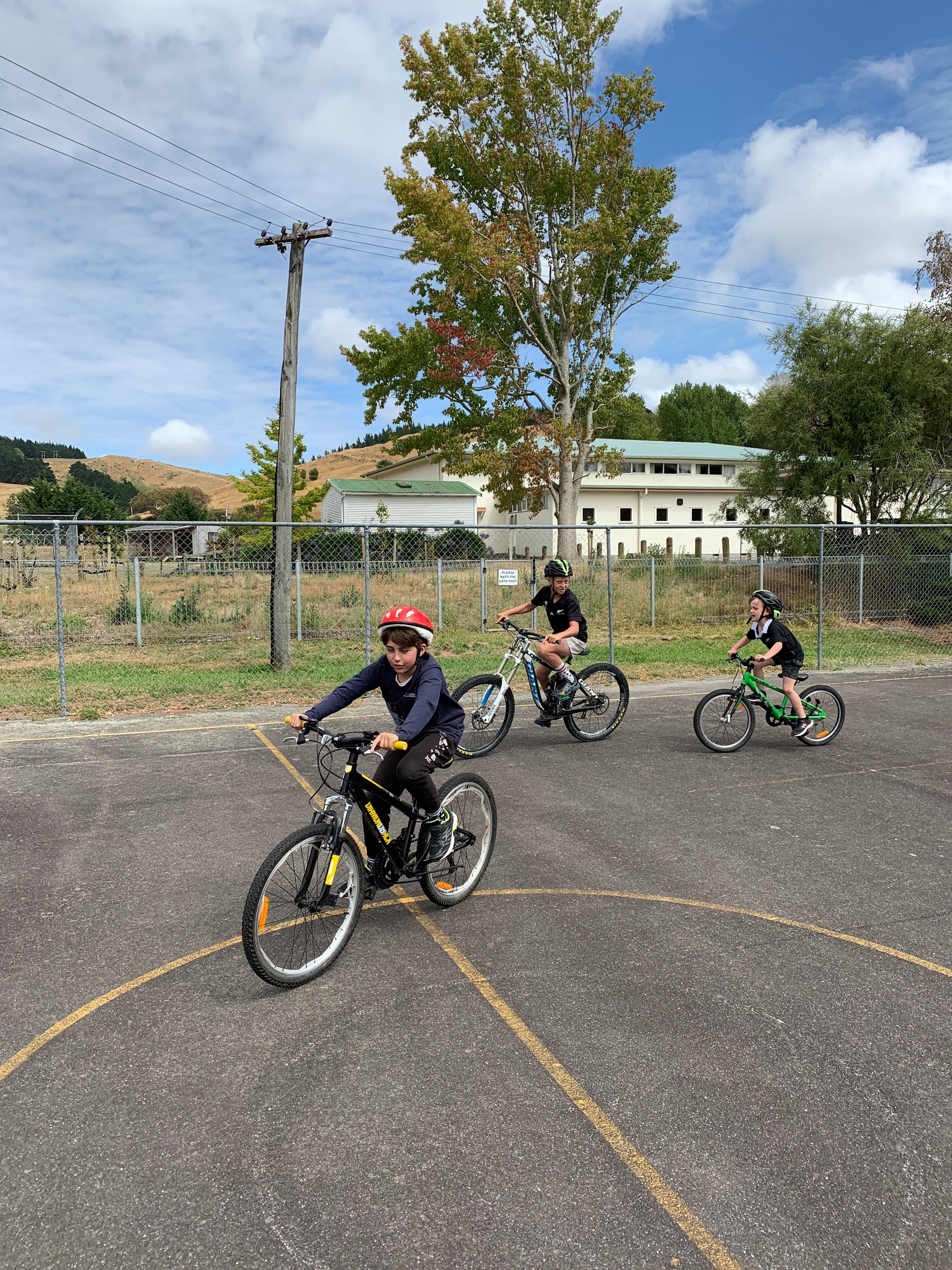 Important Dates25/2 Rural Swimming Sports4/3 Masterton Schools Swimming6/3 Ki O Rahi at Riversdale Beach 18/3 Wairarapa Swimming Champs9/4 End of Term 1Check out the school calendar for the whole year on the school website. Events will be added as they arise.MORE IMPORTANT STUFF 👇PLEASE REVIEW OUR POLICIES ON SCHOOL DOCS!Go to: Our school docs site  www.schooldocs.co.nz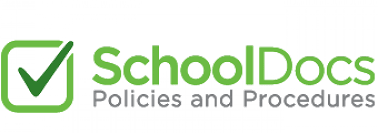 Search for Tinui School  and useUsername :  tinuiPassword  : respectLook for the red POLICY UNDER REVIEW tab.  Please feel free to make comments on any of the policies under review.  We need your input.This term’s policies under review is: Alcohol, Drugs and other Harmful Substances Breadcraft Kids Triathlon Series                    Triathlon Series, started Monday 17th February.Register Now online at www.wmsc.org.nz to get all 3 races for $10.50.Entry on the day will be $10 PER RACE.Any queries ring Judy Brown 0276815800 or 3787867Run by the Wairarapa Multisports clubDATES: Monday 24th February 2020       	 Monday 2nd March 20203 Pre-registration events where club members will help  with registration: (cash only)2019 Trail Bike RideA big congratulations to the PFC. $7830.00 was banked. Costs have not been tallied yet but well done to all those who contributed their time and effort to this fundraiser.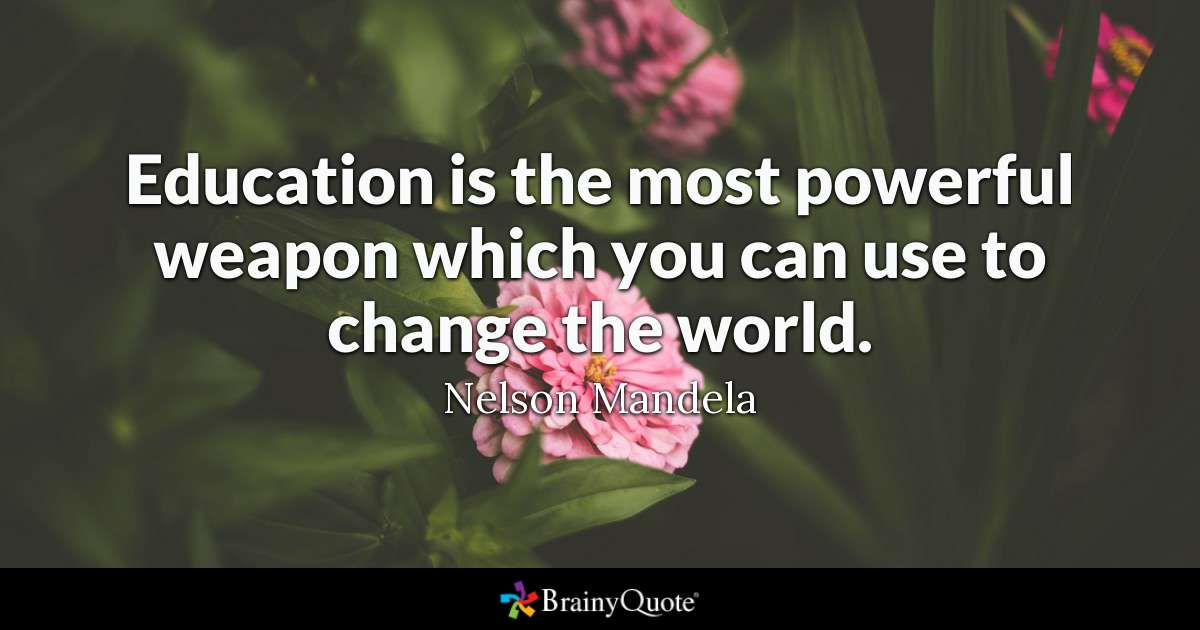 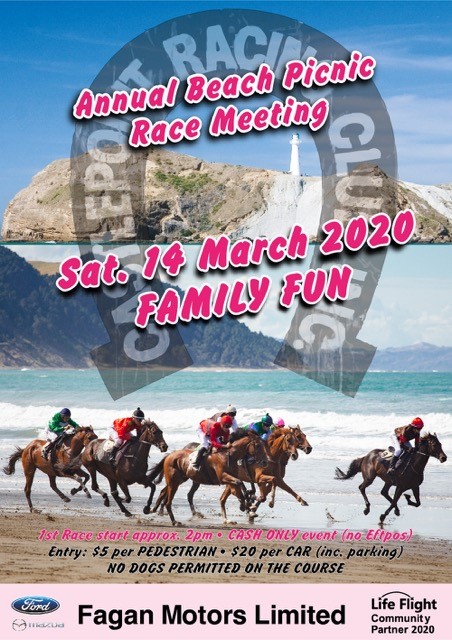 Kids Go Free at Staglands on Children’s DayStaglands Wildlife Reserve will be celebrating Children’s Day on Sunday 1st March by offering FREE ENTRY into The Reserve for ALL CHILDREN.In addition to their usual attractions visitors can enjoy free off-road tractor-trailer rides.  So if you are looking for a fun Children’s day outing for the whole family; meet at Staglands and Connect with Nature on Sunday 1st March.*Offer is not available with any other offer.   Children (0-16 years) must be accompanied by paying adult.For more information visit www.staglands.co.nz.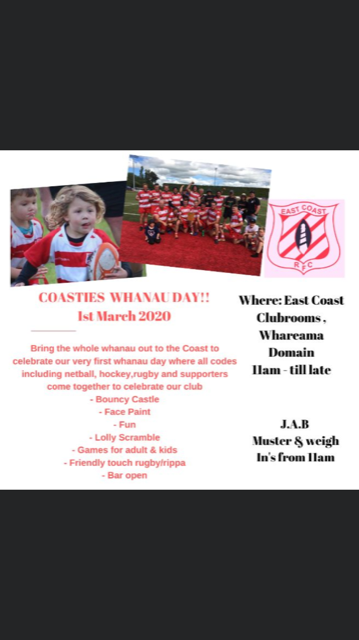 